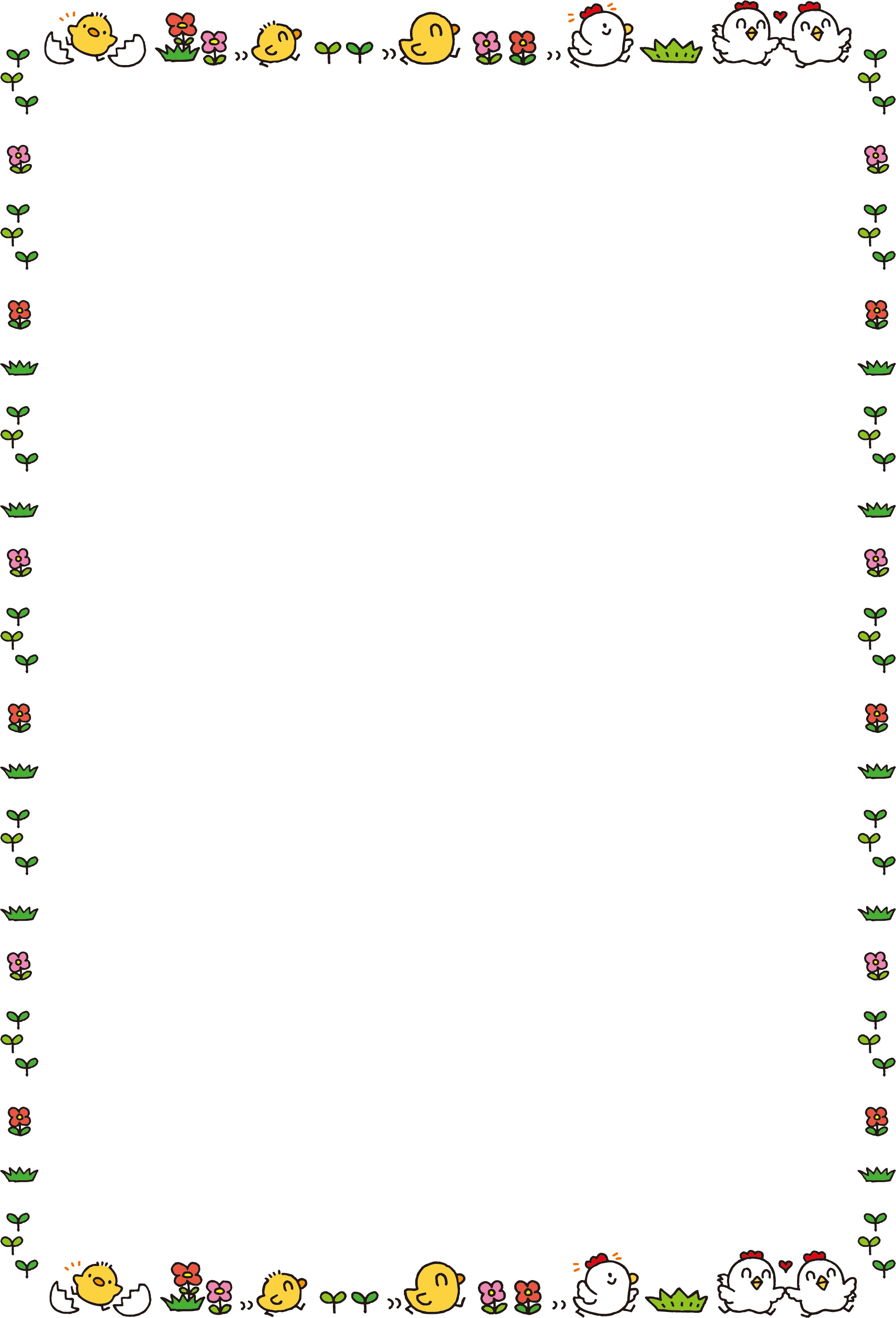 ちいさい子のおはなし会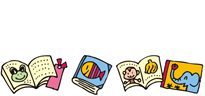 絵本や紙芝居、わらべうたなど、親子で一緒に楽しんでいただくおはなし会です。開催日…毎月第3木曜日時　間…午前11時～11時20分場　所…坂戸市立中央図書館　視聴覚室（2階）対　象…0・1・2歳児とその保護者　15組費　用…無料申込み…不要　当日、直接お越しください。坂戸市立中央図書館　049-281-6369